INFORMACIÓN SOBRE EL NIÑO/AENFERMEDADES CRÓNICASASMA Y ALERGIASASMARINITIS ECZEMA - DERMATITIS ATÓPICAREACCIONES ALÉRGICASMEDICAMENTOSESCALA DE ALTERACIONES DEL SUEÑO EN LA INFANCIA DE BRUNI (SDSC)Las siguientes preguntas están relacionadas con las costumbres del sueño en tu hijo/a. Trata de recordar lo sucedido en los ÚLTIMOS SEIS MESES de la manera más precisa para la mayor parte de los días y noches. Responde todas las preguntas.ACTIVIDAD FÍSICA29. Globalmente, considerando toda su actividad física: ¿cómo consideras a tu hijo/a? Sedentario/a: sentado casi siempre, sin práctica de actividad física o deportes. Poco activo/a: actividades sentadas, escasa actividad o deportes. Moderadamente activo/a: poco tiempo sentado, ligera actividad o deportes. Bastante activo/a: casi siempre de pie, frecuente actividad o deportes. Muy activo/a: siempre de pie/moviéndose, intensa actividad o deportes a diario.       No sabe / No contestaINFORMACIÓN SOBRE LA FAMILIA Y LA VIVIENDAECONOMIA FAMILIARCARACTERÍSTICAS SOCIO-DEMOGRÁFICAS DEL HOGAR Y DE SUS MIEMBROS30. Actualmente, ¿Cuántas personas conviven con tu hijo/a? I__II__IACTIVIDAD Y EMPLEOINGRESOS ECONÓMICOS DEL HOGARInstrucciones: A continuación, responde por favor por todos los ingresos de los miembros de tu hogar independientemente de su edad. Recordaros que esta información es estrictamente confidencial y que se analizarán los datos anónimamente en todo momento.CARACTERÍSTICAS DE LA VIVIENDAACCESO A ESPACIOS VERDESESCALA DE MEDIACIÓN PARENTAL62. A continuación, encontrara una serie de afirmaciones sobre la forma que se regula la forma y el uso que su hijo/a realiza sobre el móvil e internet. Recuerde que internet se puede usar en el ordenador, Tablet o en el teléfono móvil.Por favor índice con qué frecuencia ha realizado las siguientes acciones teniendo en cuenta la siguiente escalaHas acabado el cuestionario, ¡muchas gracias por tu colaboración!Fase 14-15 años1. Cuestionario INMA para PADRES sobre el/la ADOLESCENTEFecha: _____________________Estimada madre o padre,Queremos agradecerte tu decisión de participar en este estudio. A continuación, te vamos a hacer una serie de preguntas. Algunas respuestas las vas a tener que escribir, mientras que otras son de tipo opción (algunas de una sola opción y otras de múltiples opciones). Preferiblemente el cuestionario tiene que ser rellenado por la madre, padre o tutor legal del niño/a. Somos conscientes que algunas preguntas las hemos preguntado en anteriores visitas, pero nos interesa saber si ha habido cambios respecto el seguimiento anterior.  El cuestionario dura aproximadamente 25 minutos. Si tienes cualquier duda puede preguntar al personal del equipo de investigación.De nuevo, ¡muchas gracias!Fase 14-15 años1. Cuestionario INMA para PADRES sobre el/la ADOLESCENTEFecha: _____________________Estimada madre o padre,Queremos agradecerte tu decisión de participar en este estudio. A continuación, te vamos a hacer una serie de preguntas. Algunas respuestas las vas a tener que escribir, mientras que otras son de tipo opción (algunas de una sola opción y otras de múltiples opciones). Preferiblemente el cuestionario tiene que ser rellenado por la madre, padre o tutor legal del niño/a. Somos conscientes que algunas preguntas las hemos preguntado en anteriores visitas, pero nos interesa saber si ha habido cambios respecto el seguimiento anterior.  El cuestionario dura aproximadamente 25 minutos. Si tienes cualquier duda puede preguntar al personal del equipo de investigación.De nuevo, ¡muchas gracias!Fase 14-15 años1. Cuestionario INMA para PADRES sobre el/la ADOLESCENTEFecha: _____________________Estimada madre o padre,Queremos agradecerte tu decisión de participar en este estudio. A continuación, te vamos a hacer una serie de preguntas. Algunas respuestas las vas a tener que escribir, mientras que otras son de tipo opción (algunas de una sola opción y otras de múltiples opciones). Preferiblemente el cuestionario tiene que ser rellenado por la madre, padre o tutor legal del niño/a. Somos conscientes que algunas preguntas las hemos preguntado en anteriores visitas, pero nos interesa saber si ha habido cambios respecto el seguimiento anterior.  El cuestionario dura aproximadamente 25 minutos. Si tienes cualquier duda puede preguntar al personal del equipo de investigación.De nuevo, ¡muchas gracias!INFORMACIÓN GENERALINFORMACIÓN GENERALINFORMACIÓN GENERAL1. ¿Cuál es tu relación con el niño/a que participa en el estudio?  Madre Madre1. ¿Cuál es tu relación con el niño/a que participa en el estudio?  Padre Padre1. ¿Cuál es tu relación con el niño/a que participa en el estudio?  Tutor legal Tutor legal1. ¿Cuál es tu relación con el niño/a que participa en el estudio?  Otro, especificar: ______________________________ Otro, especificar: ______________________________2.  Nombre del colegio al que asiste su hijo/a______________________________________________________3. Indica si tu hijo/a padece o ha padecido alguna vez alguna de las siguientes enfermedades o problemas de salud:3. Indica si tu hijo/a padece o ha padecido alguna vez alguna de las siguientes enfermedades o problemas de salud:¿Ha sido diagnosticado por un médico de padecer la enfermedad?Diabetes No Sí Indica la edad del diagnóstico*:_______________ No sabe / No contestaColesterol elevado No Sí Indica la edad del diagnóstico*:_______________ No sabe / No contestaEnfermedades del corazón No Sí Indica la edad del diagnóstico*:_______________ No sabe / No contestaEnfermedad digestiva crónica (ej. diarrea crónica, úlcera, hepatitis) No Sí Indica la edad del diagnóstico*:_______________ No sabe / No contestaEnfermedad renal (ej. insuficiencia renal, síndrome nefrótico) No Sí Indica la edad del diagnóstico*:_______________ No sabe / No contestaTrastorno de los huesos y/o articulaciones y/o musculares No Sí Indica la edad del diagnóstico*:_______________ No sabe / No contestaProblema hormonal g.1. Hipotiroidismog.2. Hipertiroidismog.3. Pubertad precozg.4. Pubertad tardía No Sí Indica el problema hormonal y la edad del diagnóstico*:_______________ No sabe / No contestaOtros: (larga evolución, no resfriados, gripe, etc) No Sí Indica la enfermedad y la edad del diagnóstico*:_______________ No sabe / No contesta*(Edad de tu hijo/a cuando se le diagnosticó la enfermedad)*(Edad de tu hijo/a cuando se le diagnosticó la enfermedad)4. ¿Ha tenido tu hijo/a pitos o silbidos en el pecho en los últimos 12 meses? No  Sí No sabe / No contesta5. ¿Cuántos ataques de pitos o silbidos ha tenido tu hijo/a en los 12 últimos meses? Ninguno
 De 1 a 3 De 4 a 12
 Más de 12 No sabe / No contesta6. ¿Alguna vez un médico ha diagnosticado a tu hijo/a de tener asma? No Sí No sabe / No contesta7. En los últimos 12 meses, ¿con qué frecuencia, de promedio, se ha despertado tu hijo/a debido a pitos o silbidos en el pecho? Nunca se ha despertado con pitos Menos de una noche a la semana Una o más noches por semana No sabe / No contesta8. En los últimos 12 meses, ¿han sido alguna vez los pitos tan importantes como para que cada una o dos palabras tu hijo/a haya tenido que parar para respirar?  No Sí No sabe / No contesta9. En los últimos 12 meses, ¿has notado pitos o silbidos o dificultades respiratorias en el pecho de tu hijo/a al respirar durante o después de hacer ejercicio? No Sí No sabe / No contesta10. En los últimos 12 meses, ¿ha tenido tu hijo/a tos seca durante la noche sin estar resfriado ni tener infección en el pecho? No Sí No sabe / No contesta11. ¿Ha tomado tu hijo/a alguna medicación para el asma o por dificultades respiratorias (pitos/silbidos en el pecho, opresión en el pecho, dificultad para respirar) durante los últimos 12 meses? No  ve a la pregunta 12 Sí No sabe / No contesta  ve a la pregunta 1211.1. En caso afirmativo, ¿han sido medicamentos con receta médica? No  Sí  En caso afirmativo, ¿cuáles? ______________Si tu hijo/a ha tomado corticoides orales (en pastillas), ¿los tomó al menos durante 3 días seguidos?           No           Sí           No sabe / No contesta No sabe / No contesta11.2. En caso afirmativo, ¿han sido medicamentos sin receta médica? No Sí  En caso afirmativo, ¿cuáles? ______________ No sabe / No contesta12. ¿Con qué frecuencia tuviste que llamar o ir al médico o al hospital con tu hijo/a urgentemente debido a dificultades respiratorias (pitos/silbidos en el pecho, opresión en el pecho, dificultad para respirar) en los 12 últimos meses?(Si la respuesta es nunca, poner 0)Número:_______________13. En los últimos 12 meses, tu hijo/a ¿ha tenido alguna vez problemas de estornudos, nariz tapada o mocosa SIN estar resfriado ni con gripe? No   ve a la pregunta 14 Sí No sabe / No contesta   ve a la pregunta 1413.1. En caso afirmativo, por favor, indique cuáles de los siguientes síntomas ha tenido tu hijo en los últimos 12 meses SIN estar resfriado ni con gripe (puede señalar varias respuestas). Por favor, marca todos los síntomas que haya tenido:Estornudos        Sí  No  NS/NCNariz mocosa    Sí  No  NS/NC Nariz tapada      Sí  No  NS/NC13.2. En caso afirmativo, en los últimos 12 meses, este problema de nariz, ¿se ha acompañado de picor y lagrimeo en los ojos? No Sí No sabe / No contesta14. En los últimos 12 meses, tu hijo/a ¿ha tenido problemas con la nariz o los ojos (sin estar resfriado) relacionado con alguna de las siguientes sustancias? (puedes señalar varias respuestas). Por favor, marca todas las sustancias implicadas:
a. Animales, polvo, ácaros     Sí  No  NS/NCb. Hierba, árboles, flores        Sí  No  NS/NCc. Humo de tabaco                 Sí  No  NS/NCd. Polvo de casa                     Sí  No  NS/NCe. Contaminantes del aire (p.e. humos de coches, vapores, humos, spray, productos de limpieza, olores fuertes)  Sí  No  NS/NC f. Otros, especifica________________    g. No sabe / No contesta15. ¿Ha tomado tu hijo/a medicación para la alergia nasal/fiebre del heno/rinitis alérgica en los últimos 12 meses? No   ve a la pregunta 16 Sí No sabe / No contesta   ve a la pregunta 1615.1. ¿Medicamentos con receta médica? No Sí  En caso afirmativo, ¿cuáles? _______________ No sabe / No contesta15.2. ¿Medicamentos sin receta médica? No Sí  En caso afirmativo, ¿cuáles? _______________ No sabe / No contesta16. ¿Le han puesto a tu hijo/a alguna vez inyecciones especiales para la alergia (‘vacunas para la alergia’, inmunoterapia, hiposensibilización, desensibilización, gotas o tabletas sublinguales)? No  ve a la pregunta 17 Sí No sabe / No contesta  ve a la pregunta 1716.1. En caso afirmativo:- El primer tratamiento empezó a los ______ años y terminó a los ______ años;           Para qué alérgeno: __________________            No lo sé- El segundo tratamiento empezó a los ______ años y terminó a los ______ años;           Para qué alérgeno: __________________            No lo sé- El tercer tratamiento empezó a los ______ años y terminó a los ______ años;           Para qué alérgeno: __________________            No lo sé17. ¿Ha sido su hijo/a alguna vez diagnosticado por un médico de tener rinitis alérgica (rinitis debido al gato, polvo…) o rinitis alérgica estacional (rinitis al polen)? No  Sí No sabe / No contesta18. ¿Ha tenido tu hijo/a la piel seca en los últimos 12 meses? No Sí No sabe / No contesta19. ¿Ha tenido tu hijo/a alguna erupción cutánea o sarpullido con picazón que iba y venía de manera intermitente en los últimos 12 meses? No  ve a la pregunta 20 Sí No sabe / No contesta  ve a la pregunta 2019.1. ¿Ha afectado esta erupción con picor alguna vez alguno de los siguientes lugares? (Puedes marcar varias respuestas) Por favor, señala todas las localizaciones que correspondan: Los pliegues de los codos
 Detrás de las rodillas
 Delante de los tobillos
 Debajo de las nalgas
 Alrededor del cuello, las orejas o la cara
 En otro/s sitios, especifica: _____________________     No sabe / No contesta19.2. Esta erupción, ¿ha desaparecido por completo en algún momento durante los últimos 12 meses? No Sí No sabe / No contesta20. Tu hijo/a, ¿ha sido diagnosticado alguna vez por un médico de eczema, dermatitis atópica o neurodermatitis? No Sí No sabe / No contesta21. En los 12 últimos meses, ¿con qué frecuencia, de promedio, ha estado tu hijo/a despierto por la noche por culpa de esta erupción con picor? Nunca en los últimos 12 meses  Menos de una noche por semana  Una o más noches por semana No sabe / No contesta22. ¿Ha tenido tu hijo/a alguna vez eczema en las manos  (lesiones con picor, ampollas, erupciones, sarpullidos)? No  ve a la pregunta 23 Sí No sabe / No contesta  ve a la pregunta 2322.1. En caso afirmativo, ¿a qué edad lo tuvo por primera vez? ____ años No sabe / No contesta23. ¿Ha tenido tu hijo/a alguna vez eczema después de tener contacto con alguna de las siguientes sustancias? (Puedes elegir varias respuestas). Por favor marca todas las sustancias que le hayan provocado eczema: Objetos metálicos (p.e. botones, hebilla, cremallera, cinturón, reloj o correa de reloj, gafas o gafas de sol, clips para el pelo, teléfono móvil, auriculares). Por favor, especifica:__________________________
  Bisutería (pendientes, anillos)  Colorantes
  Productos de cosmética, perfumes o fragancias
  Champú o acondicionador  Jabón  Ropa  Látex, goma, plásticos (guantes de goma/plástico, globos)  Otros materiales. Por favor, especifica: _______________  No, con ningún material  No sabe / No contesta24. ¿Ha tenido tu hijo/a una o varias reacciones anormales tras comer un alimento en particular? No  Sí  por favor marca los alimentos que le han provocado una o varias reacciones anormales en la tabla. No sabe / No contestaAlimento¿Qué edad tenía su hijo/a cuando se produjo por primera vez la reacción alérgica a este alimento?¿Tiene su hijo/a todavía esta reacción alérgica cuando toma ese alimento?¿Ha sido esta reacción a los alimentos diagnosticada por un médico?24a) Leche de vaca____ años◻ Sí◻ No◻ No sabe◻ Sí◻ No◻ No sabe24b) Huevo de gallina____ años◻ Sí◻ No◻ No sabe◻ Sí◻ No◻ No sabe24c) Trigo____ años◻ Sí◻ No◻ No sabe◻ Sí◻ No◻ No sabe24d) Bacalao____ años◻ Sí◻ No◻ No sabe◻ Sí◻ No◻ No sabe24e) Soja____ años◻ Sí◻ No◻ No sabe◻ Sí◻ No◻ No sabe24f) Cacahuetes____ años◻ Sí◻ No◻ No sabe◻ Sí◻ No◻ No sabe24g) Otro alimento ____ años◻ Sí◻ No◻ No sabe◻ Sí◻ No◻ No sabe25. ¿Ha tenido tu hijo/a una o varias reacciones alérgicas (exceptuando la alergia alimentaria)? No  Sí  por favor completa la tabla. No sabe / No contestaTipo de alergia¿Qué edad tenía su hijo/a cuando se produjo por primera vez la reacción alérgica?¿Tiene su hijo/a todavía esta reacción alérgica?¿Ha sido esta reacción diagnosticada por un médico?25a) Alergia a las mascotas ____ años◻ Sí◻ No◻ No sabe◻ Sí◻ No◻ No sabe25b) Alergia al polen ____ años◻ Sí◻ No◻ No sabe◻ Sí◻ No◻ No sabe25c) Alergia a los ácaros del polvo____ años◻ Sí◻ No◻ No sabe◻ Sí◻ No◻ No sabe25d) Alergia farmacológica____ años◻ Sí◻ No◻ No sabe◻ Sí◻ No◻ No sabe25e) Alergia a la picadura de insectos____ años◻ Sí◻ No◻ No sabe◻ Sí◻ No◻ No sabe25f) Alergia al moho____ años◻ Sí◻ No◻ No sabe◻ Sí◻ No◻ No sabe25g) Alergia al látex____ años◻ Sí◻ No◻ No sabe◻ Sí◻ No◻ No sabe25h) Otros. Especificar:____ años◻ Sí◻ No◻ No sabe◻ Sí◻ No◻ No sabe26. ¿Ha tomado tu hijo/a antibióticos u otros medicamentos en los últimos 12 meses? 26. ¿Ha tomado tu hijo/a antibióticos u otros medicamentos en los últimos 12 meses? 26. ¿Ha tomado tu hijo/a antibióticos u otros medicamentos en los últimos 12 meses? 26. ¿Ha tomado tu hijo/a antibióticos u otros medicamentos en los últimos 12 meses? 26. ¿Ha tomado tu hijo/a antibióticos u otros medicamentos en los últimos 12 meses? 26. ¿Ha tomado tu hijo/a antibióticos u otros medicamentos en los últimos 12 meses?       No      Sí 26a. Especifica cuál/es:      No sabe / No contesta      No      Sí 26a. Especifica cuál/es:      No sabe / No contesta      No      Sí 26a. Especifica cuál/es:      No sabe / No contesta      No      Sí 26a. Especifica cuál/es:      No sabe / No contesta      No      Sí 26a. Especifica cuál/es:      No sabe / No contesta      No      Sí 26a. Especifica cuál/es:      No sabe / No contestaMedicamentoMotivo / EnfermedadDuración del tratamiento (días, semanas o meses)Frecuencia (veces por día, semana o mes)Frecuencia (veces por día, semana o mes)Fecha fin (mes)27. ¿Ha recibido tu hijo/a alguna vacuna en los últimos 12 meses?27. ¿Ha recibido tu hijo/a alguna vacuna en los últimos 12 meses?27. ¿Ha recibido tu hijo/a alguna vacuna en los últimos 12 meses?27. ¿Ha recibido tu hijo/a alguna vacuna en los últimos 12 meses?27. ¿Ha recibido tu hijo/a alguna vacuna en los últimos 12 meses?27. ¿Ha recibido tu hijo/a alguna vacuna en los últimos 12 meses?      No      Sí 27a. Especifica cuál/es:      No sabe / No contesta      No      Sí 27a. Especifica cuál/es:      No sabe / No contesta      No      Sí 27a. Especifica cuál/es:      No sabe / No contesta      No      Sí 27a. Especifica cuál/es:      No sabe / No contesta      No      Sí 27a. Especifica cuál/es:      No sabe / No contesta      No      Sí 27a. Especifica cuál/es:      No sabe / No contesta                     Tipo de vacuna: _________________________________ Fecha de administración: ___________________                     Tipo de vacuna: _________________________________ Fecha de administración: ___________________                     Tipo de vacuna: _________________________________ Fecha de administración: ___________________                     Tipo de vacuna: _________________________________ Fecha de administración: ___________________                     Tipo de vacuna: _________________________________ Fecha de administración: ___________________                     Tipo de vacuna: _________________________________ Fecha de administración: ___________________                     Tipo de vacuna: _________________________________ Fecha de administración: ___________________                     Tipo de vacuna: _________________________________ Fecha de administración: ___________________                     Tipo de vacuna: _________________________________ Fecha de administración: ___________________                     Tipo de vacuna: _________________________________ Fecha de administración: ___________________                     Tipo de vacuna: _________________________________ Fecha de administración: ___________________                     Tipo de vacuna: _________________________________ Fecha de administración: ___________________                     Tipo de vacuna: _________________________________ Fecha de administración: ___________________                     Tipo de vacuna: _________________________________ Fecha de administración: ___________________                     Tipo de vacuna: _________________________________ Fecha de administración: ___________________                     Tipo de vacuna: _________________________________ Fecha de administración: ___________________                     Tipo de vacuna: _________________________________ Fecha de administración: ___________________                     Tipo de vacuna: _________________________________ Fecha de administración: ___________________28. Tu hijo/a…NuncaOcasional-mente (1-2 veces/ mes)Algunas veces (1-2 veces/  semana)A menudo (3-5 veces/ semana)Siempre (diaria-mente)a. Se va a la cama de mal humorb. Tiene dificultad para coger el sueño por la nochec. Parece ansioso o miedoso cuando se queda dormidod. Sacude o agita partes del cuerpo al dormirsee. Realiza acciones repetitivas tales como dar cabezazos o movimientos bruscos con la cabeza al dormirsef. Tiene la sensación de estar soñando al empezar a dormirseg. Suda excesivamente cuando se está durmiendoh. Se despierta más de dos veces cada nochei. Después de despertarse por la noche le cuesta dormirsej. Tiene tirones o sacudidas de las piernas mientras duerme, cambia a menudo de posición o da “patadas” a la ropa de camak. Tiene dificultades para respirar durante la nochel. Respira con dificultad o no puede respirar mientras duermem. Roncan. Suda excesivamente durante la nocheo. Camina dormidop. Habla dormidoq. Rechina los dientes cuando está dormidor. Se despierta con un chillido o confundido de forma que aparentemente no le reconoce, y no recuerda nada al día siguientes. Tiene pesadillas que no recuerda al día siguientet. Es difícil despertarlo por la mañanau. Al despertarse por la mañana parece cansadov. Parece que no se pueda mover al despertarse por la mañanaw. Tiene somnolencia diurnax. Se duerme de repente en determinadas situaciones31. Indica la edad de las personas que conviven con tu hijo/a31. Indica la edad de las personas que conviven con tu hijo/a31. Indica la edad de las personas que conviven con tu hijo/a31. Indica la edad de las personas que conviven con tu hijo/aa. MadreI__II__If. AbueloI__II__Ib. PadreI__II__Ig. AbuelaI__II__Ic. Hermano 1I__II__Ih. Pareja de la madreI__II__Id. Hermano 2I__II__Ii. Pareja del padreI__II__Ie. Hermano 3I__II__Ij. Otro/a, ¿quién?__________I__II__I32. En los últimos 12 meses, ¿habéis realizado alguna actividad laboral remunerada los miembros del hogar? Sí No  ve a la pregunta 34 No sabe / No contesta  ve a la pregunta 3433. En total, ¿durante cuánto tiempo habéis trabajado en los últimos 12 meses? Indica el número de meses y número aproximado de horas trabajadas por semana. Si el tiempo trabajado es inferior a 1 mes, se contabiliza como un mes trabajado. Cuando no son meses completos se redondea de la misma manera que se hace con los decimales.34. Teniendo en cuenta TODOS los ingresos que se listan a continuación, en el año 2020 los INGRESOS ANUALES NETOS de la familia fueron34. Teniendo en cuenta TODOS los ingresos que se listan a continuación, en el año 2020 los INGRESOS ANUALES NETOS de la familia fueron34. Teniendo en cuenta TODOS los ingresos que se listan a continuación, en el año 2020 los INGRESOS ANUALES NETOS de la familia fueronTotal familiar: _______________________________________€SUMAR LAS CANTIDADES ANUALES DE TODOS LOS MIEMBROS DEL HOGAR CORRESPONDIENTES A:Renta neta de los salarios (incluir pagas extras)Renta neta de los trabajadores por cuenta propiaIngresos netos derivados de una empresa propiaIntereses, dividendos y ganancias netas de inversiones de capital Ingresos netos derivados de cursos, conferencias o similares de carácter puntual.Renta neta procedente de propiedades (alquiler de una propiedad o terreno) Prestaciones sociales netas: desempleo, ayudas por cursos de formación profesionaljubilación, prejubilación viudedad, orfandadenfermedad, invalidez, dependenciaayudas por familia e hijos, ayudas al estudio, ayuda por viviendaexclusión social, Renta de Garantía de Ingresos Transferencia periódica monetaria percibida de otro hogarPensión alimenticia del cónyuge o progenitorLotería u otros premios Devolución de haciendaOtras ayudas económicas (Cáritas, Cruz Roja…)Tabla orienativa:Total familiar: _______________________________________€SUMAR LAS CANTIDADES ANUALES DE TODOS LOS MIEMBROS DEL HOGAR CORRESPONDIENTES A:Renta neta de los salarios (incluir pagas extras)Renta neta de los trabajadores por cuenta propiaIngresos netos derivados de una empresa propiaIntereses, dividendos y ganancias netas de inversiones de capital Ingresos netos derivados de cursos, conferencias o similares de carácter puntual.Renta neta procedente de propiedades (alquiler de una propiedad o terreno) Prestaciones sociales netas: desempleo, ayudas por cursos de formación profesionaljubilación, prejubilación viudedad, orfandadenfermedad, invalidez, dependenciaayudas por familia e hijos, ayudas al estudio, ayuda por viviendaexclusión social, Renta de Garantía de Ingresos Transferencia periódica monetaria percibida de otro hogarPensión alimenticia del cónyuge o progenitorLotería u otros premios Devolución de haciendaOtras ayudas económicas (Cáritas, Cruz Roja…)Tabla orienativa:Total familiar: _______________________________________€SUMAR LAS CANTIDADES ANUALES DE TODOS LOS MIEMBROS DEL HOGAR CORRESPONDIENTES A:Renta neta de los salarios (incluir pagas extras)Renta neta de los trabajadores por cuenta propiaIngresos netos derivados de una empresa propiaIntereses, dividendos y ganancias netas de inversiones de capital Ingresos netos derivados de cursos, conferencias o similares de carácter puntual.Renta neta procedente de propiedades (alquiler de una propiedad o terreno) Prestaciones sociales netas: desempleo, ayudas por cursos de formación profesionaljubilación, prejubilación viudedad, orfandadenfermedad, invalidez, dependenciaayudas por familia e hijos, ayudas al estudio, ayuda por viviendaexclusión social, Renta de Garantía de Ingresos Transferencia periódica monetaria percibida de otro hogarPensión alimenticia del cónyuge o progenitorLotería u otros premios Devolución de haciendaOtras ayudas económicas (Cáritas, Cruz Roja…)Tabla orienativa:35. Señala por favor si la realidad de tu hogar se ajusta a los recursos y situaciones del siguiente listado:35. Señala por favor si la realidad de tu hogar se ajusta a los recursos y situaciones del siguiente listado:35. Señala por favor si la realidad de tu hogar se ajusta a los recursos y situaciones del siguiente listado:Sí, es correctoNo, es incorrectoNo tienes retrasos en el pago del alquiler, hipoteca, recibos relacionados con la vivienda o compras a plazosMantienes la vivienda con una temperatura adecuada durante los meses fríosHaces frente a gastos imprevistosComéis carne, pollo o pescado cada dos díasLa familia se va de vacaciones fuera de casa al menos una semana al añoTenéis una lavadoraTenéis una televisión a colorTenéis un teléfonoLas siguientes preguntas se refieren a la casa en la que tu hijo/a vive actualmente. Si tu hijo/a vive en diferentes casas al mismo tiempo, por favor contesta las preguntas pensando en la casa en la que tu hijo/a pasa la mayor parte del tiempo.36. ¿Has cambiado de domicilio desde la última visita? Sí Fecha de cambio: ____/_____/_______         No  Pasa a la pregunta 47 No sabe / no contesta  Pasa a la pregunta 47Las siguientes preguntas se refieren a la casa en la que tu hijo/a vive actualmente. Si tu hijo/a vive en diferentes casas al mismo tiempo, por favor contesta las preguntas pensando en la casa en la que tu hijo/a pasa la mayor parte del tiempo.36. ¿Has cambiado de domicilio desde la última visita? Sí Fecha de cambio: ____/_____/_______         No  Pasa a la pregunta 47 No sabe / no contesta  Pasa a la pregunta 4737. ¿Cómo describirías tu vivienda?   Una vivienda unifamiliar separada de otras casas.  Una vivienda unifamiliar junto a una o más casas (casa de pueblo, adosado…)  Un piso (en un edificio de viviendas)  ve a la pregunta 40  Otros. Especificar:_________________  ve a la pregunta 40  No sabe / No contesta38. ¿En qué piso-altura se encuentra tu vivienda? (marca 0 si es planta baja)   |__|__|38. ¿En qué piso-altura se encuentra tu vivienda? (marca 0 si es planta baja)   |__|__|39. ¿En qué piso está la habitación de tu hijo/a? (marca 0 si es planta baja) |__|__|39. ¿En qué piso está la habitación de tu hijo/a? (marca 0 si es planta baja) |__|__|40. nº de habitaciones de tu casa (sin contar cocina y baños):    |__|__|40. nº de habitaciones de tu casa (sin contar cocina y baños):    |__|__|Cocina, Calefacción y Calentador de aguaCocina, Calefacción y Calentador de agua41. ¿Tienes extractor encima de los fogones de la cocina? No           Sí 41a. Cuando cocinas, ¿utilizas el extractor? Siempre A veces Nunca No sabe / No contesta No sabe / No contesta        41. ¿Tienes extractor encima de los fogones de la cocina? No           Sí 41a. Cuando cocinas, ¿utilizas el extractor? Siempre A veces Nunca No sabe / No contesta No sabe / No contesta        42. ¿Qué tipo de horno tienes? Gas Eléctrico Otro. Especificar: ________________________ No sabe / No contesta          42. ¿Qué tipo de horno tienes? Gas Eléctrico Otro. Especificar: ________________________ No sabe / No contesta          43. ¿Qué tipo de fogón tienes? Gas Eléctrico Otro. Especificar: ________________________ No sabe / No contesta43. ¿Qué tipo de fogón tienes? Gas Eléctrico Otro. Especificar: ________________________ No sabe / No contesta43a. Si tienes fogón de gas, ¿Cuántos minutos al día, en promedio, cocinas con fogón de gas?   Menos de 30 minutos De 30 minutos a una hora De 1 a 2 horas Más de 2 horas No sabe / No contesta43a. Si tienes fogón de gas, ¿Cuántos minutos al día, en promedio, cocinas con fogón de gas?   Menos de 30 minutos De 30 minutos a una hora De 1 a 2 horas Más de 2 horas No sabe / No contesta44. ¿Tienes calefacción central en casa? Sí No No sabe / No contesta          44. ¿Tienes calefacción central en casa? Sí No No sabe / No contesta          45. ¿Qué tipo de caldera de agua central tienes en casa? (para agua caliente y/o calefacción central) Marca todas las que correspondan. No tiene caldera de agua central Gas Eléctrica Otro. Especificar: ________________ No sabe / No contesta          45. ¿Qué tipo de caldera de agua central tienes en casa? (para agua caliente y/o calefacción central) Marca todas las que correspondan. No tiene caldera de agua central Gas Eléctrica Otro. Especificar: ________________ No sabe / No contesta          46. ¿Tienes aire acondicionado en tu vivienda actualmente?  Sí  No  No sabe / No contesta          _______46. ¿Tienes aire acondicionado en tu vivienda actualmente?  Sí  No  No sabe / No contesta          _______47. ¿En los alrededores de tu residencia hay algún lugar con invernaderos para cultivos agrícolas? Sí           No No sabe / No contesta          47. ¿En los alrededores de tu residencia hay algún lugar con invernaderos para cultivos agrícolas? Sí           No No sabe / No contesta          47a. En caso afirmativo, ¿A qué distancia? Lejos (>200 m)        Medio (100-200 m)           Cerca (50-100 m)    Muy cerca (<50 m) No sabe / No contesta       47a. En caso afirmativo, ¿A qué distancia? Lejos (>200 m)        Medio (100-200 m)           Cerca (50-100 m)    Muy cerca (<50 m) No sabe / No contesta       48. ¿En los alrededores de tu residencia hay alguna zona con actividad agrícola (campos cultivados)? Sí           No No sabe / No contesta          48. ¿En los alrededores de tu residencia hay alguna zona con actividad agrícola (campos cultivados)? Sí           No No sabe / No contesta          48a. En caso afirmativo, ¿A qué distancia? Lejos (>200 m)        Medio (100-200 m)           Cerca (50-100 m)    Muy cerca (<50 m) No sabe / No contesta       48a. En caso afirmativo, ¿A qué distancia? Lejos (>200 m)        Medio (100-200 m)           Cerca (50-100 m)    Muy cerca (<50 m) No sabe / No contesta       49. ¿Consideras que tu casa tiene humedades? Sí           No        No sabe / No contesta          49. ¿Consideras que tu casa tiene humedades? Sí           No        No sabe / No contesta          50. ¿Hay moho o manchas de moho en tu vivienda? Sí           No  ve a la pregunta 52      No sabe / No contesta  ve a la pregunta 52              50. ¿Hay moho o manchas de moho en tu vivienda? Sí           No  ve a la pregunta 52      No sabe / No contesta  ve a la pregunta 52              51. En caso afirmativo, ¿En qué habitaciones de la casa? Dormitorio de tu hijo/a Desván Sótano Resto de la casa No sabe / No contesta          51. En caso afirmativo, ¿En qué habitaciones de la casa? Dormitorio de tu hijo/a Desván Sótano Resto de la casa No sabe / No contesta          52. ¿Qué luminosidad tiene la habitación de tu hijo/a mientras duerme por la noche? Totalmente oscura Casi totalmente oscura Tenue Bastante iluminada No sabe / No contesta          52. ¿Qué luminosidad tiene la habitación de tu hijo/a mientras duerme por la noche? Totalmente oscura Casi totalmente oscura Tenue Bastante iluminada No sabe / No contesta          RUIDORUIDO53. El dormitorio de tu hijo/a, ¿tiene alguna de las siguientes protecciones en la ventana? (marca todos los que correspondan) Persianas Porticones (batiente de madera en la ventana) Doble ventana (una ventana interior y una exterior) Otros, cuál/es ________________________________ Ninguna protección No sabe / No contesta          53. El dormitorio de tu hijo/a, ¿tiene alguna de las siguientes protecciones en la ventana? (marca todos los que correspondan) Persianas Porticones (batiente de madera en la ventana) Doble ventana (una ventana interior y una exterior) Otros, cuál/es ________________________________ Ninguna protección No sabe / No contesta          54. ¿El dormitorio de tu hijo/a da a una calle? No, no da a ninguna calle, da a un patio interior Sí, da directamente a una calle Sí, da lateralmente a una calle (Si miras por la ventana no hay ninguna calle enfrente, la calle pasa por la esquina de la derecha o de la izquierda) No sabe / No contesta          54a. Si da directamente o lateralmente a una calle, ¿cuál es el nombre de la calle? Es la misma dirección postal de la vivienda. Es diferente a la dirección postal de la vivienda ¿Cuál es el nombre de la calle? _________________________             No sabe / No contesta          54. ¿El dormitorio de tu hijo/a da a una calle? No, no da a ninguna calle, da a un patio interior Sí, da directamente a una calle Sí, da lateralmente a una calle (Si miras por la ventana no hay ninguna calle enfrente, la calle pasa por la esquina de la derecha o de la izquierda) No sabe / No contesta          54a. Si da directamente o lateralmente a una calle, ¿cuál es el nombre de la calle? Es la misma dirección postal de la vivienda. Es diferente a la dirección postal de la vivienda ¿Cuál es el nombre de la calle? _________________________             No sabe / No contesta          55. Pensando en los últimos 12 meses, durante las horas habituales de sueño de tu hijo/a y excluyendo la siesta, ¿con qué frecuencia se cierran las ventanas de su dormitorio?55. Pensando en los últimos 12 meses, durante las horas habituales de sueño de tu hijo/a y excluyendo la siesta, ¿con qué frecuencia se cierran las ventanas de su dormitorio?ANIMALESANIMALES56. ¿Has tenido animales domésticos en los últimos 12 meses?  Sí  cumplimentar la tabla  No  No sabe / No contesta56. ¿Has tenido animales domésticos en los últimos 12 meses?  Sí  cumplimentar la tabla  No  No sabe / No contestaUSO DE PESTICIDAS EN LA VIVIENDAUSO DE PESTICIDAS EN LA VIVIENDA57. Tu casa, ¿Tiene jardín, huerto o corral con plantas? (no incluir balcones o terrazas)   Sí            No  ve a la pregunta 59  No sabe / No contesta  ve a la pregunta 5957. Tu casa, ¿Tiene jardín, huerto o corral con plantas? (no incluir balcones o terrazas)   Sí            No  ve a la pregunta 59  No sabe / No contesta  ve a la pregunta 5958. ¿Se fumigan las plantas con insecticidas u otros productos plaguicidas?  Sí No  pasa a la pregunta 59 No sabe / No contesta  pasa a la pregunta 5958. ¿Se fumigan las plantas con insecticidas u otros productos plaguicidas?  Sí No  pasa a la pregunta 59 No sabe / No contesta  pasa a la pregunta 5958a. ¿Con qué frecuencia? Todos los meses Cada 2-3 meses 3 meses al año Ocasionalmente No sabe / No contesta58a. ¿Con qué frecuencia? Todos los meses Cada 2-3 meses 3 meses al año Ocasionalmente No sabe / No contesta58b. ¿Guardáis los productos plaguicidas (insecticidas, herbicidas, etc) en casa? Sí No No sabe / No contesta58b. ¿Guardáis los productos plaguicidas (insecticidas, herbicidas, etc) en casa? Sí No No sabe / No contesta59. En los últimos 12 meses, ¿Has utilizado insecticidas o productos para ahuyentar mosquitos, cucarachas, hormigas, etc. en el interior de tu casa? (incluye balcones o terrazas)  Sí  No  ve a la pregunta 60  No sabe / No contesta  ve a la pregunta 6059. En los últimos 12 meses, ¿Has utilizado insecticidas o productos para ahuyentar mosquitos, cucarachas, hormigas, etc. en el interior de tu casa? (incluye balcones o terrazas)  Sí  No  ve a la pregunta 60  No sabe / No contesta  ve a la pregunta 60             59a. ¿Qué tipo de insecticida utilizas (puede señalar más de uno) y con qué frecuencia?             59a. ¿Qué tipo de insecticida utilizas (puede señalar más de uno) y con qué frecuencia?60. En los últimos 12 meses, ¿Has contratado el servicio de profesionales para combatir alguna plaga en tu domicilio?  Sí  No  pasa a la pregunta 61  No sabe / No contesta  pasa a la pregunta 6160. En los últimos 12 meses, ¿Has contratado el servicio de profesionales para combatir alguna plaga en tu domicilio?  Sí  No  pasa a la pregunta 61  No sabe / No contesta  pasa a la pregunta 6160a. ¿Con qué frecuencia un profesional aplica productos en el domicilio para combatir plagas? Todo el año De manera estacional Esporádicamente No sabe / No contesta60a. ¿Con qué frecuencia un profesional aplica productos en el domicilio para combatir plagas? Todo el año De manera estacional Esporádicamente No sabe / No contesta61. En una semana normal, durante los últimos 12 meses, en promedio ¿Cuántas horas del tiempo libre de tu hijo/a los pasa en los siguientes espacios verdes?NuncaAlgunas vecesBastantes vecesSiempre1234Le he puesto reglas sobre los sitios web que puede o no puede visitar.1234Reviso lo que hace en Internet 1234Participo en actividades online con mi hijo.1234Le dejo descargar archivos/aplicaciones sin pedirme permiso.1234Controlo los grupos (ej. WhatsApp) en las que participa o redes sociales a las que pertenece1234He puesto reglas sobre el tipo de información personal que puede o no puede compartir con otras personas a través de Internet.1234He limitado el tiempo que puede utilizar el móvil o Internet 1234Hablo con mi hijo sobre los riesgos de compartir información en Internet.1234Estoy con mi hijo cuando navega en Internet 1234Recomiendo a mi hijo sitios web para visitar.1234Ayudo y aconsejo a mi hijo cuando utiliza Internet.1234Le dejo registrarse en sitios web sin pedirme permiso1234Controlo el tiempo que está en Internet (incluso en el móvil, Tablet u ordenador)1234Hablo con mi hijo sobre los beneficios de utilizar Internet.1234Vigilo y controlo los programas o aplicaciones que instala o descargar en su ordenador o móvil.1234Controlo las páginas web que visita.1234Le permito compartir información personal en Internet.1234Me quedo cerca mientras está conectado1234Le dejo hacer compras por Internet1234Le permito jugar online con otras personas1234He instalado algún programa o aplicación que le impide usar ciertas páginas webs, programas o descargar algunos contenidos1234Le dejo entrar en chats1234He hablado con el/ella sobre los riesgos de Internet1234Le permito utilizar aplicaciones de mensajería como WhatsApp o Telegram.1234Miro la pantalla del ordenador/tablet cuando está conectado1234He puesto reglas sobre las aplicaciones (Apps) que puede o no puede descargar  en el móvil.1234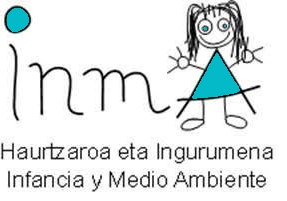 